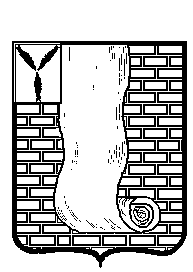 КРАСНОАРМЕЙСКОЕ РАЙОННОЕ СОБРАНИЕСАРАТОВСКОЙ ОБЛАСТИРЕШЕНИЕОт 26.06.2017 № 44«Об утверждении  Программы комплексного развития социальной инфраструктуры Россошанского сельскогопоселения Красноармейского муниципального района Саратовской области на 2017-2033 годы».          В соответствии со ст.26. Градостроительным кодексом Российской Федерации, Федеральным законом от 06.10.2003г. № 131-ФЗ «Об общих принципах организации местного самоуправления в Российской Федерации», Генеральным планом Россошанского сельского поселения Красноармейского муниципального района Саратовской области, Красноармейское районное Собрание Красноармейского муниципального района Саратовской области РЕШИЛО:1.Утвердить Программу комплексного  развития социальной инфраструктуры Россошанского сельского поселения Красноармейского муниципального района  Саратовской области на 2017-2033 годы согласно приложению.2. Настоящее Решение обнародовать путем размещения на официальном сайте Красноармейского муниципального района krasnoarmeysk.sarmo.ru в информационной сети  Интернет.3. Контроль за исполнением настоящего решения оставляю за собой.Председатель Собрания                                                           В.П. ШишловСекретарь Собрания                                                                  Р.М. МуслимовПриложение                       К решению Красноармейского                                                                                                              районного Собрания№ 44 от 26.06.2017 г.Программа комплексного развития социальной инфраструктуры Россошанского сельского поселения Красноармейского муниципального района  Саратовской области на 2017-2033 годы.Паспорт программы.1. ВведениеНеобходимость реализации  закона № 131-ФЗ от 06.10.2003 «Об общих принципах организации местного самоуправления в Российской Федерации» актуализировала потребность местных властей  в разработке  эффективной  стратегии развития не только на муниципальном уровне, но и на уровне отдельных сельских поселений.Стратегический план развития сельского поселения отвечает потребностям  и проживающего на его территории населения, и объективно происходящих на его территории процессов. Программа комплексного развития социальной инфраструктуры Россошанского сельского поселения(далее – Программа) содержит  чёткое представление  о  стратегических целях, ресурсах, потенциале  и об основных направлениях социального развития поселения на среднесрочную перспективу. Кроме того, Программа содержит совокупность  увязанных по ресурсам, исполнителям и срокам реализации мероприятий, направленных на достижение стратегических целей социального развития сельского поселения.Цели развития поселения и программные мероприятия, а также необходимые для их реализации ресурсы, обозначенные в Программе,  могут ежегодно корректироваться и дополняться в зависимости от складывающейся ситуации, изменения внутренних и внешних условий.Разработка настоящей Программы обусловлена необходимостью определить приоритетные по социальной значимости стратегические линии устойчивого развития Россошанского сельского поселения- доступные для потенциала территории, адекватные географическому, демографическому, экономическому, социокультурному потенциалу, перспективные и актуальные для социума поселения. Программа устойчивого развития направлена на осуществление комплекса мер, способствующих стабилизации и развитию экономики, повышению уровня занятости населения, решению остро стоящих социальных проблем, межведомственной, внутримуниципальной, межмуниципальной и межрегиональной кооперации.Главной целью Программы является повышение качества жизни населения, его занятости и самозанятости экономических, социальных и культурных возможностей на основе развития сельхозпроизводства, предпринимательства, личных подсобных хозяйств торговой инфраструктуры и сферы услуг. Благоприятные условия для жизни населения - это возможность полноценной занятости, получения высоких и устойчивых доходов, доступность широкого спектра социальных услуг, соблюдение высоких экологических стандартов жизни. В первую очередь это налаживание эффективного управления, рационального использования финансов и собственности. Для обеспечения условий  успешного выполнения мероприятий  Программы, необходимо на уровне каждого поселения разрабатывать механизмы, способствующие эффективному протеканию процессов реализации Программы. К числу таких механизмов относится  совокупность необходимых нормативно-правовых актов, организационных, финансово-экономических,  кадровых и других мероприятий, составляющих условия и предпосылки  успешного выполнения мероприятий Программы и достижения целей социального развития сельского поселения.2. Социально-экономическая ситуация  и потенциал развития  Россошанского сельского поселенияКрасноармейского муниципального района  Саратовской области.2.1. Анализ социального развития сельского поселенияОбщая площадь Россошанского сельского поселениясоставляет  25085,08га. Численность населения по данным на 01.01.2016 года составила  1305 человек. В состав поселения входят, (административный центр) с. Первомайское, с. Елшанка, с. Луговое, ст.Россоша.Наличие земельных ресурсов Россошанского сельского поселенияТаб.1Из приведенной таблицы видно, что сельскохозяйственные угодья занимают 92,23 %. Земли сельскохозяйственного назначения являются экономической основой поселения.2.2   Административное делениеРоссошанское сельское поселение включает в себя 4 населенных пункта, с административным центром вс. Первомайское.											Таб.2 2.3 Демографическая ситуацияОбщая численность населения Красноармейского района  на 01.01.2017 года составила 46363 чел, что на 341 чел. меньше, чем в 2016 г.Трудоспособное население Россошанского сельского поселения составляет 762чел. (58,4% от общей численности), так же отмечается снижение населения в сравнении с 2015г. В районе отмечается снижение рождаемости в 2016г. - 89 детей до1 года, а  2015г. – 225 в 2,5 раза меньше.Данные о возрастной структуре населения за 2016 г.											Таб.3 Демографическая ситуация в районе в 2016 году ухудшилась по сравнению с предыдущими периодами,  число родившихся не превышает число умерших. Баланс  населения  также не  улучшается, из-за превышения числа убывших, над числом прибывших на территорию района.   Короткая продолжительность жизни, невысокая рождаемость, объясняется следующими факторами: многократным повышением стоимости самообеспечения (питание, лечение, лекарства, одежда),  прекращением деятельности ранее крупных  предприятия, появилась безработица, резко снизились доходы населения. Ситуация в настоящее время начала улучшаться.   Деструктивные изменения в системе медицинского обслуживания также оказывают влияние на рост смертности от сердечно-сосудистых заболеваний, онкологии. На показатели рождаемости влияют следующие моменты:- материальное благополучие;- государственные выплаты за рождение второго ребенка;- наличие собственного жилья;- уверенность в будущем подрастающего поколения.	2.4    Рынок труда в поселенииЧисленность трудоспособного населения - 762 человека. Доля численности населения в трудоспособном возрасте от общей составляет  58,4 процента. В связи с закрытием крупных сельскохозяйственных  предприятийчасть трудоспособного населения вынуждена работать за пределами Россошанского сельского поселения.							                                                                Таб.4   Из приведенных данных видно, что лишь  28,6 % граждан трудоспособного возраста трудоустроены. Пенсионеры составляют 28,4 %  населения. В поселении существует серьезная проблема занятости трудоспособного населения. В связи с этим, одной из  главных задач для органов местного самоуправления  в поселении должна стать занятость населения. 2.5 Развитие отраслей социальной сферыПрогнозом на 2017 год и на период до 2033 года  определены следующие приоритеты социального  развития Россошанского сельского поселенияКрасноармейского муниципального района  Саратовской области:-повышение уровня жизни населения Россошанского сельского поселения   Красноармейского муниципального района  Саратовской области, в т.ч. на основе развития социальной инфраструктуры;-улучшение состояния здоровья населения на основе доступной широким слоям населения медицинской помощи и повышения качества медицинских услуг;-развитие жилищной сферы в городском поселении ;-создание условий для гармоничного развития подрастающего поколения в городском поселении ;-сохранение культурного наследия.2.6 КультураПредоставление услуг населению в области культуры в сельском поселении  осуществляют:- Первомайский сельский Дом культуры, с.Первомайское, ул. Мостовая д.23;      - Первомайская сельская библиотека, с. Первомайское, ул. Мостовая д.23;      - Елшанская сельская библиотека, сЕлшанка ул. ул.55 лет Победы, д.3.В Доме культуры поселения созданы взрослые и детские коллективы, работают кружки для взрослых и детей различных направлений: театральные, танцевальные, музыкальные и т.д.Одним из основных направлений работы  является работа по организации досуга детей и подростков, это: проведение интеллектуальных игр, дней молодежи, уличных и настольных игр, викторин и т.д.Задача в культурно-досуговых учреждениях - вводить инновационные формы организации досуга населения и  увеличить процент охвата населения  Проведение этих мероприятий позволит увеличить обеспеченность населения сельского поселения культурно-досуговыми учреждениями и качеством услуг.2.7 Физическая культура и спорт										Таб.5В сельском поселении ведется спортивная работа в спортивных секциях.При школах имеются стадионы, где проводятся игры и соревнования по волейболу, баскетболу, футболу, военно-спортивные соревнования и т.д.В зимний период любимыми видами спорта среди населения является катание на коньках, на лыжах. Поселение достойно представляет многие виды спорта на районных и областных  соревнованиях. 2.8    ОбразованиеНа территории поселения находится 2 школы,  в которых обучается 127 детей школьного возраста и 35детей дошкольного возраста. Школа в с.Первомайскоеимеет  структурное подразделение «Детский сад» на 25 мест, посещают его 27 детей. Школа в с.Елшанкаимеет  структурное подразделение «Группа кратковременного пребывания» для детей дошкольного возраста на 10 мест, посещают 8 детей.                                                                                                                                                                Таб.6	В связи с демографическим спадом наблюдается постепенное снижение численности обучающихся. 	2.9  Здравоохранение	            На территории сельского поселения находятся следующие медучреждения.		Таб.7	Причина высокой заболеваемости населения кроется в т.ч. и в особенностях проживания на селе:·          низкий жизненный уровень, ·          отсутствие средств на приобретение лекарств,·          низкая социальная культура,·          малая плотность населения,·          высокая степень алкоголизации населения поселения.Многие больные обращаются за медицинской помощью лишь в случаях крайней необходимости, при значительной запущенности заболевания и утяжелении самочувствия.2.10 Социальная защита населенияНа территории Красноармейского муниципального районаосуществляет свою деятельность ГКУ СО «Центр социальной защиты населенияКрасноармейского района».Численность сотрудников – 181 человек, из которых 115 социальных работника. На сегодняшний день социальной службой обслуживается 811 человек.Кроме того на территории района действуютФКУ ФМС России «ЦВР вынужденных переселенцев и беженцев », ГБУ СО «Красноармейский центр социальной помощи семье и детям» Семья», ГБУ СО «Центр психо-педагогического, медико-социального сопровождения », ГУ УПФР управление пенсионного фонда Красноармейского района Саратовской области».2.11 Жилищный фондСостояние жилищно - коммунальной сферы сельского поселенияДанные о существующем жилищном фонде Жители Россошанского сельского поселенияактивно участвуют в различных программах по обеспечению жильем: «Жилье молодым семьям»,  «Молодые специалисты на селе». «Устойчивое развитие сельских поселений» и т.д. поступают из федерального и областного бюджета и выделяются гражданам на строительство приобретение жилья до 70% от стоимости  построенного приобретенного жилья  в виде безвозмездных субсидий.             К услугам  ЖКХ,  предоставляемым  в поселении,  относится теплоснабжение, водоснабжение, водоотведение населения и вывоз мусора. Практически все населенные пункты газифицированы.Развитие среды проживания населения Россошанского сельского поселениясоздаст непосредственные условия для повышения качества жизни нынешнего и будущих поколений жителей. Перед органами местного самоуправления поселения стоит задача развития коммунальной инфраструктуры, повышения эффективности и надежности функционирования жилищно-коммунального комплекса. Поселение не может развиваться без учета состояния и перспектив развития инженерных систем жизнеобеспечения, которые включают в себя такие составные части, как теплоснабжение, газоснабжение, электроснабжение и водоснабжение.Непосредственно под развитием систем коммунальной инфраструктуры поселения понимается проведение комплекса мероприятий нормативно-правового, организационного и иного характера, направленных на повышение качества жизни населения поселения, понимание жителями поселения сложности проводимой коммунальной реформы, а также подготовку и проведение соответствующих инвестиционных программ.3. Основные стратегическими направлениями развития поселенияИз   анализа вытекает, что стратегическими направлениями развития поселения должны стать  следующие действия: Экономические:1.    Содействие развитию крупному сельскохозяйственному бизнесу, и вовлечение его как потенциального инвестора для выполнения социальных проектов восстановление объектов образования, культуры и спорта, помощь в организации питания школьников на взаимовыгодных условиях.   2.    Содействие развитию   малого бизнеса через помощь в привлечении льготных кредитов на проекты, значимые для развития поселения и организации новых рабочих мест.                        Социальные:1.  Развитие социальной инфраструктуры, образования, здравоохранения, культуры, физкультуры и спорта:   - участие в отраслевых  районных, областных программах, Российских и международных грантах по развитию и укреплению данных отраслей;-содействие предпринимательской инициативы по развитию данных направлений и всяческое ее поощрение  (развитие и увеличение объемов платных услуг предоставляемых учреждениями образования, здравоохранения, культуры, спорта на территории поселения).  2.    Развитие личного подворья граждан, как источника доходов населения.- привлечение льготных кредитов из областного бюджета на развитие личных подсобных хозяйств;-привлечение средств из районного бюджета  на восстановление пастбищ;-введение в практику льготированной оплаты за воду гражданам, имеющим крупнорогатый скот, сдающих молоко.-помощь населению в реализации мяса с личных подсобных хозяйств;-поддержка предпринимателей осуществляющихзакупку продукции с личных подсобных хозяйств на выгодных для населения условиях;  3.   Содействие в привлечении молодых специалистов в поселение (врачей, учителей, работников культуры, муниципальных служащих); -помощь членам их семей в устройстве на работу; -помощь в решении вопросов по  приобретению  этими  специалистами жилья через районные, областные и федеральные программы, направленные на строительство приобретения жилья, помощь в получении кредитов, в том числе ипотечных на жильё;4.    Содействие в обеспечении социальной поддержки слабозащищенным слоям населения:-консультирование, помощь в получении субсидий, пособий различных льготных выплат;-содействие в привлечении бюджетных средств, спонсорской помощи для поддержания одиноких пенсионеров, инвалидов, многодетных семей (заготовка твердого топлива, пиломатериал для ремонта жилья, проведение ремонта жилья,  лечение в учреждениях здравоохранения, льготное санаторно - курортное лечение);5.   Привлечение средств из областного и федерального бюджетов на укрепление жилищно-коммунальной сферы: - на восстановление водопроводов; - по ремонту и строительству жилья;- по программам молодая семья, сельское жилье, жилье для молодых специалистов, ипотечное кредитование для строительства приобретения жилья гражданами, работающими проживающими на территории поселения;6.   Содействие в развитии систем телефонной и сотовой связи, охват сотовой связью удаленных и труднодоступных поселков поселения.7.   Освещение населенных пунктов поселения.8.   Привлечение средств  из областного и федерального бюджетов на строительство и ремонт внутри-поселковых дорог.9.  Привлечение средств из бюджетов различных уровней для благоустройства сел поселения.4. Система основных программных мероприятий по развитию сельского поселения   Задача формирования стратегии развития такого сложного образования, каковым является сельское поселение, не может быть конструктивно решена без  анализа, выявления    и адекватного описания его важнейших  характеристик. Для этих целей при разработке Программы был использован эффективный инструмент исследования объектов подобного рода - системный анализ, который позволил воспроизвести основные системные характеристики поселения, показать механизмы его функционирования и развития. Использование инструментов системного анализа обусловлено необходимостью учета сложности и многообразия экономических, социальных, политических и других факторов, влияющих на развитие поселения. С данных позиций поселение  представляет собой сложную систему, которая характеризуется совокупностью различных подсистем, сложными и многочисленными взаимосвязями между ними, динамичностью протекающих процессов.  Использование системного анализа для  разработки Программы позволило выявить и описать основные сферы деятельности в сельском поселении. Таковыми являются: производственная сфера, сфера управления и развития, а также сферы  обеспечения условий функционирования и поддержания работоспособности основных элементов, составляющих основу сельского поселения.Мероприятия Программы социального развития Россошанского сельского поселениявключают как планируемые к реализации инвестиционные проекты, так и совокупность различных  организационных мероприятий, сгруппированных по указанным выше системным признакам. Перечень  основных программных мероприятий на период 2017-2033 гг., ответственных исполнителей  и ожидаемых результатов от их реализации с указанием необходимых объемов и потенциальных источников финансирования, приведены ниже.Таблица 8 «Объекты местного значения в сфере культуры»5.   Оценка эффективности мероприятий Программы    Выполнение включённых в Программу организационных мероприятий и инвестиционных проектов, при условии разработки эффективных механизмов их реализации и поддержки со стороны местных администраций,  позволит достичь следующих показателей социального развития  Россошанскогосельского поселенияв 2017 году по отношению к 2033 году.         За счет активизации предпринимательской деятельности, ежегодный рост объемов  производства в поселении. Соответственно, увеличатся объёмы налоговых поступлений в местный бюджет. При выполнении программных мероприятий ожидается рост объёмов производства сельскохозяйственной продукции в сельскохозяйственных предприятиях и в личных подсобных хозяйствах граждан.       В целях оперативного отслеживания и контроля хода осуществления Программы, а также оценки влияния результатов реализации Программы на уровень социально-экономического развития района в рамках выделенных приоритетов проводится и ежегодный  мониторинг по основным целевым показателям социально-экономического развития территории.6.    Организация  контроля  за реализацией Программы            Организационная структура управления Программой базируется на существующей схеме исполнительной власти  Россошанского сельского поселения.             Общее руководство Программой осуществляет Глава поселения, в функции которого в рамках реализации Программы входит определение приоритетов, постановка оперативных и краткосрочных целей Программы.                          Оперативные функции по реализации Программы осуществляют штатные сотрудники Администрации Красноармейского муниципального района под руководством Главы  Красноармейского района. Глава района осуществляет следующие действия:            - рассматривает и утверждает план мероприятий, объемы их финансирования и сроки реализации;            - выносит заключения о ходе выполнения Плана, рассматривает предложения по внесению изменений по приоритетности отдельных программных направлений и мероприятий.            - взаимодействует с районными и областными органами исполнительной власти по включению предложений Россошанского сельского поселенияв районные и областные целевые программы;-контроль за выполнением годового плана действий и подготовка отчетов о его выполнении; -осуществляет руководство по:     - подготовке перечня муниципальных целевых программ поселения, предлагаемых        к финансированию из районного и областного бюджета на очередной финансовый год;            - реализации мероприятий Программы поселения.             Специалист Администрации поселения осуществляет следующие функции (экономист, финансист):            -подготовка проектов нормативных правовых актов по подведомственной сфере по соответствующим разделам Программы;            -подготовка проектов программ поселения по приоритетным направлениям Программы;            -формирование бюджетных заявок на выделение средств из Красноармейского муниципального бюджета поселения;             -подготовка предложений, связанных с корректировкой сроков, исполнителей и объемов ресурсов по мероприятиям Программы;            -прием заявок предприятий и организаций, участвующих в Программе, на получение поддержки для реализации разработанных ими мероприятий или инвестиционных проектов;            -предварительное рассмотрение предложений и бизнес-планов,  представленных участниками Программы для получения поддержки, на предмет экономической и социальной значимости;7.   Механизм обновления ПрограммыОбновление Программы производится:- при выявлении новых, необходимых к реализации мероприятий,- при появлении новых инвестиционных проектов, особо значимых для территории;- при наступлении событий, выявляющих новые приоритеты в развитии поселения, а также вызывающих потерю своей значимости отдельных мероприятий.Программные мероприятия могут также быть скорректированы в зависимости от изменения ситуации на основании обоснованного предложения исполнителя. По перечисленным выше основаниям Программа может быть дополнена новыми мероприятиями с обоснованием объемов и источников финансирования. 8. ЗаключениеРеализация Программы строится на сочетании функций, традиционных для органов управления поселением (оперативное управление функционированием и развитием систем поселения), и новых (нетрадиционных) функций: интеграция субъектов, ведомств, установления между ними партнерских отношений, вовлечение в процесс развития новых субъектов (например, других Красноармейского муниципальных образований, поверх административных границ), целенаправленного использования творческого, культурного, интеллектуального, экономического потенциалов сельского поселения. Ожидаемые результаты:За период осуществления Программы будет создана база для реализации стратегических направлений развития поселения, что позволит ей достичь высокого уровня социального развития: 1.       проведение уличного освещения обеспечит устойчивое энергоснабжение поселения;  2.       улучшение культурно-досуговой  деятельности будет способствовать формированию здорового образа жизни среди населения, позволит приобщить широкие слои населения к культурно-историческому наследию;3.       привлечения внебюджетных инвестиций в экономику поселения;4.       повышения благоустройства поселения;5.       формирования современного привлекательного имиджа поселения;6.       устойчивое развитие социальной инфраструктуры поселения.Реализация Программы позволит: 1) повысить качество жизни жителей  Россошанского сельского поселения; 2) привлечь население поселения к непосредственному участию в реализации решений, направленных на улучшение качества жизни; 3) повысить степень социального согласия, укрепить авторитет органов местного самоуправления.       Социальная стабильность в сельском поселении в настоящее время могут быть обеспечены только с помощью продуманной целенаправленной социально-экономической политики. И такая политика может быть разработана и реализована  через программы социально-экономического развития поселений. Переход к управлению городским поселением через интересы благосостояния населения, интересы экономической стабильности и безопасности, наполненные конкретным содержанием и выраженные в  форме программных мероприятий, позволяет обеспечить  социально-экономическое развитие, как отдельных поселений, так и Красноармейского муниципального района в целом. Разработка и принятие  среднесрочной программы развития сельского поселения позволяет закрепить приоритеты социальной, финансовой, инвестиционной, экономической политики, определить последовательность и сроки решения накопившихся за многие годы проблем. А целевые установки Программы и создаваемые  для её реализации механизмы, закрепляющие «правила игры» на территории поселения, позволят значительно повысить деловую активность управленческих и предпринимательских кадров сельского поселения, создать необходимые условия для активизации экономической и хозяйственной деятельности на его территории.Наименование программы: Программа комплексного развития социальной инфраструктуры Россошанского сельского поселения Красноармейского муниципального района  Саратовской области на 2017-2033 годы.Основание разработки программы:Градостроительный Кодекс Российской Федерации, Федеральный Закон № 131-ФЗ от 06.10.2003 «Об общих принципах организации местного самоуправления в Российской Федерации»,Генеральный план Россошанского сельского поселения Красноармейского муниципального района  Саратовской области,Устав Россошанского сельского поселения Красноармейского муниципального района  Саратовской области.Заказчик программы:

Разработчик программы:Администрация  Россошанского сельского поселенияКрасноармейского муниципального района  Саратовской областиАдминистрация  Красноармейского муниципального района Саратовской областиОсновная цель программы:Развитие социальной инфраструктуры Россошанского сельского поселенияЗадачи программы:1. Создание правовых, организационных, институциональных и экономических условий для перехода к устойчивому социальному развитию поселения, эффективной реализации полномочий органов местного самоуправления;2. Развитие и расширение информационно-консультационного и правового обслуживания населения;3. Развитие социальной инфраструктуры, образования, здравоохранения, культуры, физкультуры и спорта: повышение роли физкультуры и спорта в деле профилактики правонарушений, преодоления распространения наркомании и алкоголизма;4.Сохранение объектов культуры и активизация культурной деятельности;5. Развитие личных подсобных хозяйств;6.Создание условий для безопасного проживания населения на территории поселения.7.Содействие в привлечении молодых специалистов в поселение (врачей, учителей, работников культуры, муниципальных служащих);8.Содействие в обеспечении социальной поддержки слабозащищенным слоям населения:Сроки реализации Программы:2017-2033 годыПеречень подпрограмм и основных мероприятийПеречень подпрограмм и основных мероприятийОсновные исполнители программы:- Администрация  Красноармейского муниципального района  Саратовской области,- предприятия, организации, предпринимателиРоссошанского сельскогопоселения,- население Россошанского сельского поселенияИсточники финансирования Программы (млн. руб.)Программа финансируется из местного, районного, областного и федерального бюджетов, инвестиционных ресурсов банков, предприятий, организаций, предпринимателейСистема контроля за исполнением Программы:Контроль Программы осуществляетсязаместителем главы по социальной сфереКатегории земельОбщая площадь (га)Земли сельхозназначения23083,64Земли поселений371,45Земли промышленности392,80Земли лесного фонда1151,54Земли водного фонда28,98Итого земель в границах25028,41Наименование поселенияНаименование населенных пунктов, входящих в состав районаЧисленность населения населенного пункта, чел.Расстояние от населенного пункта до  районного центра, кмс. Первомайское85743с. Елшанка46348с. Луговое16849ст. Россоша1488Наименование населенных пунктов, входящих в состав районаЧисленность населения населенного пункта, чел.Трудоспособное населениеПенсионерыДетиПодросткис. Первомайское85747319515435с. Елшанка463285111652с. Луговое16810127341ИТОГО148885933325338Кол-во жителей всего1305Кол-во жителей трудоспособного возраста762Количество трудоустроенных жителей218% работающих от общего кол-ва  жителей16,7% работающих от жителей трудоспособного возраста28,6Кол-во пенсионеров370№Наименование объектаАдресМощность,м2, площадь пола спортзалаСостояние123451МБОУ «СОШ № 23с. Первомайское»ул. Школьная, 16167,4Косметический ремонт помещения№НаименованиеАдресМощность,местоЭтажность123451Муниципальное бюджетное  общеобразовательное учреждение «Основная общеобразовательная школа с.Елшанка Красноармейского района Саратовской области»412840
Саратовская обл.,
Красноармейский р-н, 
с. Елшанка  ул.55 лет Победы,  д.219522Муниципальное бюджетное общеобразовательное учреждение «Средняя общеобразовательная школа №23 с. Первомайское Красноармейского района Саратовской области»412840
Саратовская обл.,
Красноармейский р-н, 
с. Первомайское, ул. Школьная, д.163602№НаименованиеАдресСостояние1Первомайская ВАс.Первомайское,ул.Мостовая, д.25удовлетворительное2ФАП с. Елшанка с.Елшанка, ул.55 лет Победы, д.3удовлетворительное№ ппНаименованиеНа 01.01. 2017г.1231Средний размер семьи, чел.32Общий жилой фонд, м2 общ.площади,  в т.ч.27,7тыс. м2муниципальный1,6 тыс. м2частный26,1 тыс. м23Общий жилой фонд на 1 жителя, м2 общ.площади     0,0214Ветхий жилой фонд, м2 общ.площади-№п/пНазначение инаименование объектаМестоположениеобъектаВид работ, которыйпланируется в целяхразмещения объектаСрок,до которого планируется размещение объекта, г.Основные характеристики объектаОсновные характеристики объектаОсновные характеристики объектаОриентировочная стоимость, млн. руб.№п/пНазначение инаименование объектаМестоположениеобъектаВид работ, которыйпланируется в целяхразмещения объектаСрок,до которого планируется размещение объекта, г.Площадь земельногоучастка, гаПлощадь объектаИные характеристикиОриентировочная стоимость, млн. руб.1.Здание сельского Дома Культурыс.Первомайское, ул. Мостовая д.23;739,7 м2Таблица 9 «Объекты местного значения в сфере образования»Таблица 9 «Объекты местного значения в сфере образования»Таблица 9 «Объекты местного значения в сфере образования»Таблица 9 «Объекты местного значения в сфере образования»Таблица 9 «Объекты местного значения в сфере образования»Таблица 9 «Объекты местного значения в сфере образования»Таблица 9 «Объекты местного значения в сфере образования»Таблица 9 «Объекты местного значения в сфере образования»Таблица 9 «Объекты местного значения в сфере образования»реконструкция№п/пНазначение инаименование объектаМестоположениеобъектаВид работ, которыйпланируется в целяхразмещения объектаСрок,до которого планируется размещение объекта, г.Основные характеристики объектаОсновные характеристики объектаОсновные характеристики объектаОриентировочная стоимость, млн. руб.№п/пНазначение инаименование объектаМестоположениеобъектаВид работ, которыйпланируется в целяхразмещения объектаСрок,до которого планируется размещение объекта, г.Площадь земельногоучастка, гаПлощадь объектаИные характеристикиОриентировочная стоимость, млн. руб.1Муниципальное бюджетное  общеобразовательное учреждение «Основная общеобразовательная школа с.Елшанка Красноармейского района Саратовской области»412840
Саратовская обл.,
Красноармейский р-н, 
с. Елшанка  ул.55 лет Победы,  д.2Косметический ремонт помещений20190,6167,4360 мест2,02Муниципальное бюджетное общеобразовательное учреждение «Средняя общеобразовательная школа №23 с. Первомайское Красноармейского района Саратовской области»412840
Саратовская обл.,
Красноармейский р-н, 
с. Первомайское, ул. Школьная, 16Замена оконных блоков косметический ремонт помещений, ремонт, замена напольных покрытий20240,41687,4192 места